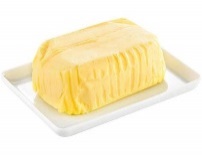 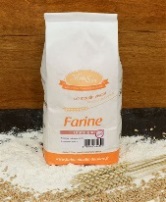 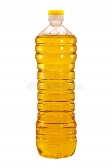 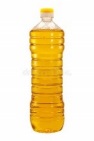 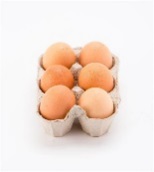 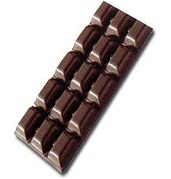 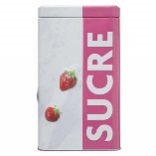 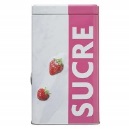 SORTIE                ENTREE